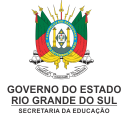  SECRETARIA DA EDUCAÇÃOPLANO DE AÇÃO PEDAGÓGICA COMPLEMENTAR[inserir nome da escola][inserir cidade, mês e ano] 1.	JUSTIFICATIVAEste Plano de Ação Pedagógica justifica-se pela necessidade de reorganização das atividades pedagógicas durante o período de realização das atividades no Modelo Híbrido de Ensino, em função da propagação do Coronavírus – COVID-19.Este documento registra todas as etapas e ações necessárias para organizar os tempos, espaços, objetivos, recursos e estratégias pensados para o ano letivo 2021, em continuidade ao planejado para 2020, assegurando o padrão de qualidade previsto no Art. 206, inciso VII, da Constituição Federal, e no Art. 3º, inciso IX, da LDBEN, levando em consideração a proposta pedagógica e plano curricular da instituição.O objetivo é cumprir os aspectos legais e as aprendizagens essenciais possíveis para o ano de 2021, contemplando as orientações pedagógicas para a rede estadual, elaboradas pela Secretaria de Educação do Estado do Rio Grande do Sul (SEDUC/RS), em colaboração com as Coordenadorias Regionais de Educação (CREs), na perspectiva de amenizar o impacto em relação à construção das aprendizagens, a partir da implementação do Modelo Híbrido de Ensino.Este Plano de Ação deve ser homologado pelas CREs e deve se manter  atualizado no decorrer do ano letivo, de acordo com as necessidades do contexto de funcionamento da escola a partir das orientações das autoridades responsáveis. O protocolo para a homologação e atualização deste Plano deve ser estabelecido pela Coordenadoria da qual a escola faz parte.A escola [inserir nome da escola a que corresponde este plano de ação] oferece [inserir segmentos, modalidades e especificidades do público atendido pela instituição]. Atualmente, funciona com [inserir número] de funcionários, [inserir número por segmento] de professores e professoras e atende [inserir número de alunos por segmento].2.ORGANIZAÇÃO DAS ATIVIDADES REMOTASCom o intuito de possibilitar que os estudantes possam seguir aprendendo durante o isolamento social, garantindo um direito fundamental, em consonância com os direitos e objetivos de aprendizagem previstos para cada etapa educacional na Base Nacional Comum Curricular (BNCC) e desdobradas nos currículos e propostas pedagógicas das instituições, as atividades remotas estão organizadas no modelo híbrido de ensino, no qual são previstas três formas de acesso por parte dos estudantes:Google Sala de Aula (Classroom): Ambiente virtual de aprendizagem - sala de aula virtual. Alternativa para os estudantes com acesso a dispositivo(s) eletrônico(s) e internet.Material Digitalizado:  Alternativa para os estudantes com acesso a dispositivo(s) eletrônico(s), sem acesso à internet ou com acesso limitado à internet. Disponibilidade do material em formato digital.  Neste formato, os estudantes copiam (pendrive) e/ou baixam os arquivos disponibilizados por cada instituição. Escola: Disponibilidade de acesso mediado pela escola. Opção para estudantes sem acesso a dispositivos eletrônicos e internet. Neste formato, a escola possibilita aos estudantes o acesso ao ambiente virtual de aprendizagem (Google Sala de Aula) por meio dos dispositivos eletrônicos da escola e/ou entrega de atividades físicas, considerando os protocolos de distanciamento previstos para o município e horários agendados/disponibilizados por cada instituição.2.1 DIAGNÓSTICO DA COMUNIDADE ESCOLARPara a oferta de uma das modalidades de acesso, dentro do modelo híbrido de ensino, foi aplicado questionário à comunidade, a fim de diagnosticar a realidade das famílias.O mapeamento foi realizado [inserir descrição da forma de aplicação, bem como quantidade de retornos obtidos, casos de não acesso às famílias, etc]As informações solicitadas estão abaixo descritas com os resultados obtidos:[inserir resultado do mapeamento em forma descritiva, quadro ou planilha, inserindo a questão proposta e números, evidenciando as porcentagens correspondentes a cada uma das formas de acesso ofertadas. Separar por segmento.]2. 2 OFERTA DAS ATIVIDADESCom base no mapeamento realizado, seguem informações acerca da oferta das atividades para cada segmento/ano, durante o período em que perdurar o atendimento exclusivamente remoto.[excluir as etapas com as quais a instituição não trabalha e acrescentar as não contempladas neste modelo, adequando a numeração progressiva dos títulos e subtítulos.] [Os quadros abaixo são sugestões. Para as escolas que já haviam realizado este levantamento, basta inseri-los aqui no documento.]2.2.1    Educação InfantilNível _______________ [inserir um quadro para cada nível/turma da instituição]2.2.2    Ensino Fundamental – Anos Iniciais[inserir um quadro para cada componente curricular/ano da instituição]2.2.3    Ensino Fundamental – Anos Finais  [inserir um quadro para cada componente curricular/ano da instituição]2.2.4    Ensino Médio[inserir um quadro para cada componente curricular/ano da instituição]2.3 APRENDIZAGENS ESSENCIAISAs aprendizagens essenciais visam, em primeiro lugar, que se evite retrocesso de aprendizagem por parte dos estudantes e a perda do vínculo com a escola, o que pode levar à evasão escolar e ao abandono. Com a premissa de atender às necessidades do contexto atual para o ano letivo de 2021, as Matrizes de Referência para o Modelo Híbrido de Ensino 2020 foram atualizadas pela Equipe do Departartamento Pedagógico da Secretaria Estadual da Educação, em regime de colaboração com a União dos Dirigentes Municipais de Educação do Rio Grande do Sul (UNDIME/RS), considerando os documentos  orientadores: Base Nacional Comum Curricular (BNCC) e o Referencial Curricular Gaúcho do Ensino Fundamental (RCG/EF). Desse modo, ao longo do ano letivo de 2021, será possível que o estudante desenvolva e/ou retome habilidades essenciais do ano letivo de 2020, bem como sejam contempladas aquelas consideradas fundamentais para o ano letivo vigente.2.4 COMUNICAÇÃOCom o intuito de manter diálogo e contato permanente com os pais ou responsáveis/famílias das crianças/estudantes, orientando e esclarecendo sobre a situação de pandemia e a organização da instituição, a escola instituiu [inserir o canal de comunicação ou canais de comunicação prioritários de diálogo com a comunidade escolar], através do qual tem informado, priorizando pela simplicidade e assertividade da linguagem, desde o início da pandemia sobre:as premissas pedagógicas para este momento;orientação aos responsáveis e estudantes sobre as formas de acesso às atividades, de acordo com o modelo híbrido de ensino;horários de atendimento;horários de plantões presenciais, se e quando houver.[incluir demais itens que a instituição tem informado]O canal de atendimento às famílias e aos estudantes é [inserir os canais em que as famílias e estudantes são prontamente atendidos.]2.5  FREQUÊNCIAA frequência, neste cenário, entendida como o controle de participação dos estudantes, considerando as formas de acesso às atividades, descritas nos resultados do diagnóstico, está sendo registrada no Escola RS. [inserir dentre as formas abaixo, a(s) que está(ão) sendo utilizadas pela instituição; excluir as que não condizem com a realidade.]Participação nas atividades síncronas;Entrega/devolutiva de atividades assíncronas;Realização das atividades de avaliações.A frequência (presença) dos estudantes está sendo computada de acordo com a carga horária semanal de cada componente curricular.2.6  AVALIAÇÃOA avaliação é um processo central a partir do qual o professor pode perceber se o planejamento resultou nas aprendizagens esperadas. A reflexão sobre modelos pedagógicos, em função do contexto atual, acarreta inevitavelmente a reflexão acerca do processo avaliativo. Considerando-se, portanto, as adequações necessárias do processo de avaliação, de acordo com o documento “Orientações Pedagógicas para o Modelo Híbrido de Ensino 2021", sobretudo no que diz respeito à flexibilidade. A avaliação diagnóstica consiste na análise das competências prévias, habilidades essenciais dos estudantes, sendo realizada no início do ano letivo, por componente curricular (considerando as Matrizes de Referência do ano anterior). Permite aos docentes conhecerem as características, lacunas, dificuldades e reais necessidades de seus estudantes, subsidiando o planejamento das suas intervenções pedagógicas e o estabelecimento de prioridades de aprendizagem em direção às expectativas de aprendizagem estabelecidas. Neste sentido, esta instituição assim se organizou para o ano letivo de 2021:a)	Critérios: [inserir os critérios utilizados de acordo com as formas de acesso, separados por segmento/modalidade]b) Instrumentos:  [inserir as ferramentas utilizadas de acordo com as formas de acesso, separados por segmento/modalidade]c)	Periodicidade:[inserir periodicidade, separados por segmento/modalidade]d)	Expressão dos resultados: Portaria nº 312/2019.         	Os instrumentos avaliativos para diagnóstico do desenvolvimento das habilidades previstas na Matriz de Referência para o Modelo Híbrido de Ensino 2020, foram: [inserir descrição, quadro ou tabela, separados por segmento/modalidade, apresentando os instrumentos utilizados];   3. ORGANIZAÇÃO DO CALENDÁRIO ESCOLARA legislação educacional e a própria BNCC admitem diferentes formas de organização da trajetória escolar, sem que a segmentação anual seja uma obrigatoriedade. Nesse sentido, o ano letivo de 2021, foi organizado em trimestres (ensino regular) e semestres (modalidades semestrais) compreendendo as seguintes datas:– 1º trimestre: 08/03/2021 a 11/06/2021.– 2º trimestre: 14/06/2021 a 16/09/2021.– 3º trimestre: 17/09/2021 a 15/12/2021.– 1º semestre: 08/03/2021 a 23/07/2021.– 2º semestre: 04/08/2021 a 15/12/2021.Para operacionalização do Modelo Híbrido de Ensino, de acordo com as Orientações emitidas pela mantenedora e Portaria SEDUC/RSNº 014/2021 se materializa na proposta de calendário abaixo:[inserir calendário, homologado pela Coordenadoria Regional de Educação (CRE), respeitando os critérios estabelecidos e expressos no documento orientador pedagógico SEDUC/RS] 4. FORMAÇÃO DE PROFESSORES 	O contexto exige uma organização para a continuidade de oferta de orientações, conhecimentos e subsídios pertinentes ao desenvolvimento da docência. A formação continuada de professores e professoras será mantida, no momento de excepcionalidade exclusivamente de forma remota, com foco nas demandas e necessidades dos docentes no que diz respeito ao modelo híbrido de ensino. A realização da formação continuada está organizada da seguinte forma:[Inserir projeto de formação continuada com a descrição das ações, períodos, formas e temáticas ofertadas aos professores]5. RETORNO À ESCOLA[preenchimento apenas em caso de retorno gradual à presencialidade física, se e quando autorizado pelos órgãos competentes,em acordo com os protocolos sanitários em vigência] De acordo com o estabelecido no Decreto Estadual nº 55.240/2020, quanto às cores das bandeiras do Sistema de Distanciamento Controlado, esta instituição, podendo prestar atendimento de forma presencial física, contará com:[inserir quadro de funcionários e professores que fazem parte do grupo de risco, evidenciando o quadro real em um possível retorno. Separar por segmentos/anos/modalidades e funções exercidas pelos funcionários.]Levando em consideração o modelo proposto pela SEDUC/RS para o retorno gradativo às atividades presenciais, foi realizado levantamento com a comunidade escolar para identificação do número de estudantes cujas famílias pretendem enviar os estudantes à escola, quando liberado o retorno presencial. Considerando a flexibilização da frequência escolar presencial, permitiu-se que as famílias tenham opção pela continuidade das atividades não presenciais nos domicílios em situações específicas, justificadas no momento de escolha.[inserir número de estudantes que retornam, segundo posicionamento das famílias, separados por segmento/ano/modalidade, evidenciando a quantidade de estudantes que precisarão ser contemplados na organização presencial física]Dentro do modelo proposto, retornarão às atividades presenciais físicas, na ordem em que aparecem abaixo:a)	Equipes gestoras (administrativas e pedagógicas);b)	Docentes e funcionáriosc)	Estudantes5.1 ACOLHIDAA retomada das aulas deve prever um planejamento de acolhida aos profissionais e crianças/estudantes, considerando as dimensões psicológicas e socioemocionais que todos terão vivenciado, durante o período de confinamento e isolamento social.A retomada à presencialidade, com controle, zelo pela saúde e segurança da comunidade escolar, será acolhida mediante as seguintes estratégias:[inserir as estratégias a serem adotadas pela escola, levando em consideração as sugestões abaixo elencadas.]a) promoção de diálogos com trocas de experiências sobre o período vivido;b) orientações com informações objetivas e seguras para todos os integrantes da comunidade escolar;c) momentos de escuta sobre o que as crianças/estudantes e suas famílias experimentaram no período de suspensão das aulas presenciais;d) momentos para identificar possíveis situações traumáticas no período de isolamento social, a fim de buscar orientação junto aos órgãos competentes;e) Orientações sobre regras da vida comum na instituição e a definição, em particular, de medidas de segurança sanitária, princípios do distanciamento social e objetivos de aprendizagem que serão trabalhados até o final do ano;[excluir as não contempladas, especificar as sugestões adotadas e acrescentar as estratégias locais planejadas que não estejam contempladas na lista sugerida.] 5.2 REORGANIZAÇÃO DOS ESPAÇOS FÍSICOS 	Para a reorganização dos espaços físicos da instituição quanto aos cuidados a serem tomados nos contatos físicos com os colegas de acordo com o disposto pelas autoridades sanitárias, apresenta-se o quadro abaixo:[inserir quadro com a identificação de todos os espaços da escola, com suas respectivas adaptações para o retorno das aulas e/ou fechamento. Levar em consideração os protocolos.] De acordo com os  espaços disponíveis e número de alunos a serem atendidos, conforme levantamento realizado, segue possibilidade do uso dos espaços por turno:[inserir quadro com identificação do espaço, número de alunos atendidos por turno no respectivo espaço e percentual em relação à totalidade de alunos da turma/ano.]Objetivos de Aprendizagem e DesenvolvimentoMeio de interação com as famílias e as criançasCarga horária total das experiências propostasForma de retorno das experiências realizadas pelas criançasAcompanhamento do desenvolvimento (avaliação)[Matriz de Referência]Objetos do conhecimento e habilidadesMeio de interação com as famílias e os estudantesCarga horária total das atividades síncronas propostasCarga horária total das atividades assíncronas propostasDevolutiva/entrega dos estudantesAcompanhamento do desenvolvimento (avaliação)